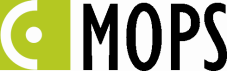 ZARZĄDZENIENr 1010.	7.2022z dnia 01 lutego 2022 r.Kierownika Miejskiego Ośrodka Pomocy Społecznej w Cieszyniew sprawiepowołania Komisji ds. rekrutacji na stanowisko Aspiranta pracy socjalnej                             w Dziale Pomocy ŚrodowiskowejDziałając na podstawie §3 „Regulaminu naboru na wolne stanowiska w Miejskim Ośrodku Pomocy Społecznej w Cieszynie”, stanowiącego załącznik do Zarządzenia nr 18/2010 z dnia  22 grudnia 2010 r. Kierownika Miejskiego Ośrodka Pomocy Społecznej w Cieszyniepostanawiam co następuje:§ 1Powołuję Komisję w celu przeprowadzenia rekrutacji na stanowisko Aspirant pracy socjalnej w Dziale Pomocy Środowiskowej w ramach konkursu ogłoszonego dnia 19 stycznia 2022 r., w następującym składzie:Helena Smolarz	–	przewodniczący KomisjiRenata Gandzel	–	członek KomisjiAlina Pieronek	–	sekretarz Komisji § 2Zarządzenie wchodzi w życie z dniem podjęcia.§ 3Zarządzenie podlega opublikowaniu w BIP oraz ogłoszeniu na tablicy ogłoszeń MOPS. 